Муниципальное казённое общеобразовательное учреждение«Первомайский центр образования» Новомосковского района»Внеклассное мероприятие по русскому языку в 6 классе«Час занимательного русского языка» Подготовила и провела:Ручкина Татьяна Ивановна                                                                            учитель русского языка и литературы2022Тема: «Час занимательного русского языка».Цель: привить интерес учащихся к изучению русского языка.Задачи:        Обучающие:    познакомить учащихся с разными видами игр со                                  словами, увеличить  словарный запас, расширить                                  кругозор  по предмету, закрепить знания                                  и умения, полученные на уроках.        Развивающие: развивать интеллектуальные способности учащихся,                                 логическое мышление, познавательный                                 интерес, творческую активность,                                  культуру речи.        Воспитывающие: воспитывать любовь к родному языку, умение                                       работать в группах.Оборудование: компьютер, мультипроектор, интерактивная доска.Наглядность: презентация, портреты русских писателей и поэтов,                           набор зелёных и жёлтых карточек для оценивания ответов                          учащихся,  стенгазеты.                                           Ход мероприятия1. Вступительное слово учителя.         Дорогие ребята! Сегодня у нас внеклассное мероприятие «Час занимательного русского языка». Русский язык велик и могуч. В нём столько  тайн и загадок, что самыми увлекательными можно назвать игры со словами. А таких игр несметное количество. В ходе этого мероприятия вы познакомитесь с разнообразными играми со словами, научитесь различать шарады и метаграммы, логогрифы и анаграммы, узнаете многие другие игры. Эти игры не только увлекательны, но и очень полезны: развивают сообразительность и внимание, увеличивают словарный запас, помогают лучше понять законы русского языка и его секреты. 2. Организационный момент.        Учащиеся делятся на две команды, выбирают капитанов, дают названия своим командам.         Оценивать ответы  учащихся будет жюри в составе учителя русского языка и старшеклассников. За каждый правильный ответ команда получает 1балл. 3. Разминка. Шутливые лингвистические вопросы командам.                    Вопросы команде «Знатоки».1.Как с помощью одних только местоимений можно нарвать чистые фрукты? (вы-мы-ты)2.В каком глаголе сто отрицаний?   (сто-нет)3.Какую шляпу нельзя надеть на голову?   (гриба, гвоздя)4.Из какой груши нельзя сварить компот?   (боксёрской)5.Какой город самый сладкий?   (Изюм)6.Чем заканчивается день и ночь?   (мягким знаком).                     Вопросы команде «Грамотеи».1. Это красная?  - Нет, чёрная.  – А почему она белая?  - Потому что зелёная.  О чём идёт речь?   (о смородине).2.В каком слове сорок гласных?   (сорок – а)3.Какое домашнее животное любит смотреть на новые ворота?   (баран)4.Какие два местоимения портят дорогу?   (я – мы)5.Что можно приготовить, но нельзя съесть?   (уроки)6.Из какого крана нельзя напиться?   (подъёмного)4. Чтение учителем стихотворения А. Ерошина «Игра в словечки».    (На партах учащихся лежит текст этого стихотворения)                                 Не только дети                                 Любят прятки.                                 Играть умеют и слова.                                 Заря                                 Упрятана в ЗАРЯдке,                                 А в риСОВАльщике-                                 Сова.                                          К словам прислушайся немножко:                                          В дОСАде                                          Спряталась оса.                                          На дне луКОШКА                                          Дремлет кошка,                                          А в паЛИСАднике-                                          Лиса.                                 Из гРЕЧКИ                                 Вытекают речки.                                 В ЛЕЩИне                                 Плещутся лещи.                                 Овечки прячутся                                 В слОВЕЧКИ,                                А дальше…                                Дальше сам ищи!Чем отличаются выделенные слова друг от друга?5. Лингвистические игры.Эта словесная игра называется логогриф. Это слово греческого происхождения (logos «слово» + griphos «загадка»). ( Запишем определение в тетрадь).1. Логогриф – словесная игра, при которой надо отыскать загаданное слово путём выбрасывания или добавления слогов или букв в указанном слове (рубка – трубка, клад – оклад – доклад). (Показ презентации)Задание 1. Разгадайте зашифрованные слова в текстах- логогрифах.              Я глубока и полноводна,              И вся страна гордится мной,               А впереди союз прибавишь –               И стану птицей я лесной. (Волга – иволга)                             Ко мне идёшь учиться ты стрельбе.                             Теперь прибавь-ка букву Е –                             Я при письме понадоблюсь тебе. (Тир – тире)              С буквой К бери меня на покос,              А без К ужалю в нос. (Коса- оса)                              Мы всех, и взрослых и детей,                              В часы досуга развлекаем,                             Но если нам прибавишь Т,                             Мы их ужасно напугаем. (Игры – тигры)Задание 2. Придумайте  логогрифы. 2. Анаграмма (греч. ana «назад», «снова» + gramma  «запись») – словесная игра, при которой загаданное слово получается путём перестановки букв, составляющих другое слово:  мука – кума, ямка – маяк, клапан – планка. (Записать в тетрадь)Задание 3. Переставляя буквы в данных словах, найдите анаграмму.               1.Фирма – (рифма).               2.Ракета – (карета).               3.Лакей – (лейка).               4.Волос – (слово).Задание 4. Из приведённых групп слов путём перестановки букв составьте термины, имеющие отношение к изучению русского языка.               1.Ферма + ом = (морфема)               2.Арфа + гром + ом =(орфограмма)               3.Рама + маг + кит = (грамматика)               4.Мина + тон = (антоним)3. Шарада (фр. charade) – словесная игра, в которой задуманное слово разгадывается по частям, представляющим собой отдельные слова: мёд + ведь = медведь; пар + ус = парус.(Записать в тетрадь)Шарады очень любили в 18 веке. Их с удовольствием загадывали и даже разыгрывали как спектакль.Задание 5. А теперь попробуем разгадать шарады.                1.Мой первый слог есть на лице,                  Второй есть у оленя.                  Соедини их гласной –                  Получишь зверя  (нос + о + рог =носорог)                              Два первых слога вы найдёте среди нот,                              А в огороде целое растёт  (фа + соль = фасоль).Задание 6. Прочитайте и запишите текст.  (Оценивание: за каждые пять правильно написанных слов – 1б).             Вскоре 7я 40 о5 сядет за 100л, блещущий чи100тою. Сес3цы-40и е2 ухи3лись пре2рительно приготовить обед, отыскать вме100 осе3ны 100лько ус3ц, что прд100ит целый пир.  (Вскоре семья сорок опять сядет за стол, блещущий чистотою. Сестрицы-сороки едва ухитрились предварительно приготовить обед, отыскать вместо осетрины столько устриц, что предстоит целый пир).4. Метаграмма (греч. Meta «переход», «перемена» + gramma  «буква») – игра, построенная на замене в слове одной буквы на другую: пол –кол –гол -дол . (Записать в тетрадь).Задание 7. Отгадайте зашифрованные слова в метаграммах.С   П – на дереве весною,С   Т -  писать кончаешь мною,С   Б – я тара в магазине, С   К – в болотистой низине.   (почка – точка – бочка – кочка)         С   Ч  я над водой летаю,         С   Г  завинченной бываю.   (чайка – гайка)              С   П   я в доме, с   В   я в поле,              С   М   я в море, с   Г – в футболе,              С   К   вбивают, с   Т   взрывают,              С   Д   долину называют.   ( пол –вол –мол –гол –кол – тол –дол)                             С буквой   М   сладка,                             С буквой   К   горька.   (малина – калина)5. Чайнворд (англ. chain  «цепь» + word  «слово»)  словесная игра, состоящая в заполнении расположенных цепью клеточек словами, в которых последняя буква предыдущего слова является первой буквой слова последующего.Задание 8.       Чайнворд «Загадки и шарады»  (на интерактивной доске)1.Посадили зёрнышко -                                                                                           Вырастили солнышко.                                                                                                  Это солнышко сорвём -                                                                                               Много зёрен соберём.       2.Полюбуйся, посмотри -                                                                         Полюс северный внутри!                                                                                              Там сверкает снег и лёд,                                                                                              Там сама зима живёт.                                                                                                   Навсегда нам эту зиму                                                                                                           Привезли из магазина.     3.На сметане мешён,                                                                                                 На окошке стужён,                                                                                                      Круглый бок, румяный бок                                                                                         Покатился… (Впишите пропущенное слово.)     4.Маленький, кругленький, а за хвост не поднимешь.    5.Вот серебряный лужок,                                                                                          Не видать барашка,                                                                                                       Не мычит на нём бычок,                                                                                             Не цветёт ромашка.                                                                                                      Наш лужок зимой хорош,                                                                                                А весною не найдёшь.   6.Семь одёжек, а все без застёжек.   7.Какой музыкальный инструмент состоит из меры площади и музыкальной ноты?   8.Сначала мера,                                                                                                          Затем нота и местоимение.                                                                                               А в целом – воинское подразделение.    9.Круглое, румяное с дерева достану я.  10.Рос шар бел,                                                                                                          Ветер дунул – шар улетел.  11.Вырос в поле дом.                                                                                                  Полон дом зерном,                                                                                                                Стены позолочены,                                                                                                        Ставни заколочены.                                                                                                     Ходит дом ходуном                                                                                                       На столбе золотом.   12.Запылал у чудища                                                                                                    Изумрудный глаз,                                                                                                            Значит, можно улицу                                                                                                Перейти сейчас. 13.Чтоб не мёрзнуть, пять ребят в печке вязаной сидят. 14.Ты эти буквы заучи,                                                                                                 Их три десятка с лишком,                                                                                                 Но для тебя они – ключи                                                                                                 Ко всем чудесным книжкам.  15.Я – сборник карт; от ударения                                                                                    Зависят два моих значения:                                                                                               Захочешь – превращусь в название                                                                                  Блестящей шелковистой ткани я.  16.Четыре братца под одной крышей стоят.  17.Мы - проворные сестрицы,                                                                                     Быстро бегать мастерицы,                                                                                           В дождь – лежим,                                                                                                             В снег – бежим,                                                                                                                Уж такой у нас режим.  18.Я – травянистое растение                                                                                       С цветком сиреневого цвета,                                                                                       Но переставьте ударение, -                                                                                            И превращусь я в конфету.  19.Сверху дыра, и снизу дыра,                                                                                    А в середине – огонь да вода.     20.Он с тобою и со мною                                                                                           Шёл лесными стёжками -                                                                                             Друг походный за спиною,                                                                                           На ремнях с застёжками.  21.Качается стрелка туда и сюда,                                                                               Укажет нам север и юг без труда.  22.Скатерть бела, всю землю одела.  23.Стоит Антошка на одной ножке;                                                                             Его ищут, а он не откликается.  24.Треугольная доска,                                                                                                       А на ней три волоска,                                                                                                 Волосок – тонкий,                                                                                                       Голосок – звонкий.  25.Сам алый, сахарный, кафтан зелёный, бархатный.  26.Маленькая собачка, свернувшись, лежит.                                                          Не лает, не кусает, а в дом не пускает.  27.Не куст, а с листочками,                                                                                     Не рубашка, а сшита,                                                                                               Не человек, а разговаривает.     28.В прошлый раз был педагогом,                                                                             После завтра – машинист.                                                                                         Должен знать он очень много,                                                                                            Потому что он - … (Впишите пропущенное слово.)     29.Поверну волшебный круг,                                                                                  И меня услышит друг.        30.Два конца, два кольца,                                                                                             Посередине  - гвоздик.                 (Ответы:   1.Подсолнух.  2.Холодильник.  3.Колобок.  4.Клубок.  5.Каток.                                  6.Капуста.  7.Арфа.  8.Армия.  9.Яблоко.  10.Одуванчик.  11.Колос.                          12.Светофор.  13.Рукавица.  14.Азбука.  15.Атлас.  16.Стол.                    17.Лыжи.  18.Ирис.  19.Самовар.  20.Рюкзак.  21.Компас.  22.Снег.                  23.Гриб.  24.Балалайка.  25.Арбуз.  26.Замок.  27.Книга.  28.Артист.                   29.Телефон.  30.Ножницы.)6. Ребус (лат. rebus  «вещь») – загадка, в которой искомое слово или фраза отгадываются на основе рисунка, изображающего вещь, фигуры, комбинации букв, знаков. (показ на экране)Учащиеся знакомятся с инструкцией : как надо отгадывать ребусы.Задание 9. Отгадайте ребусы.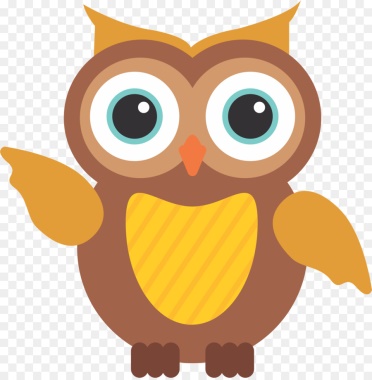 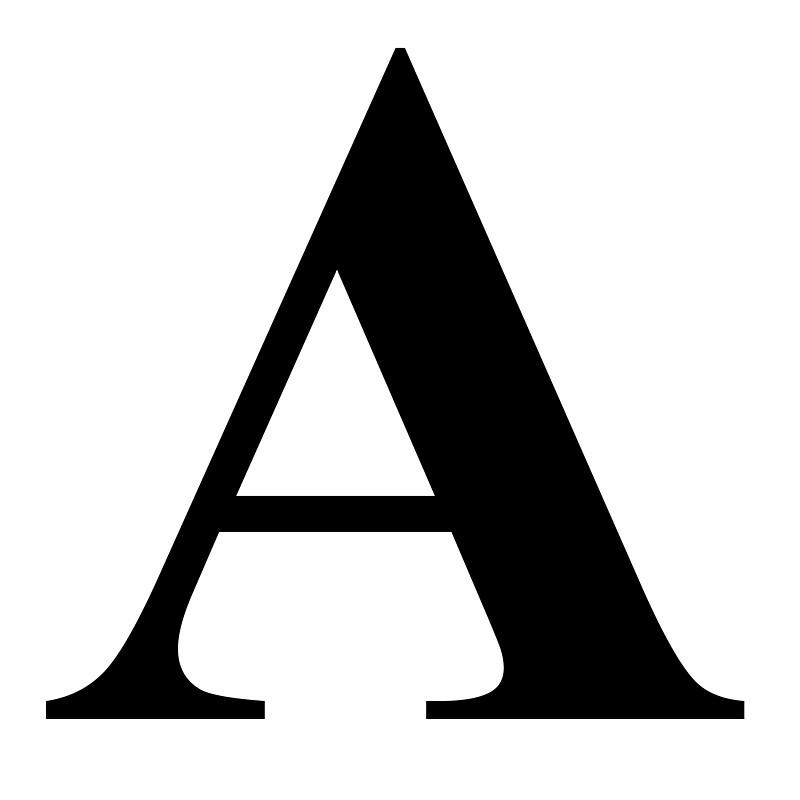 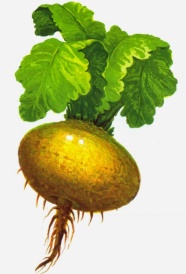           В=Д                                                                       П=Н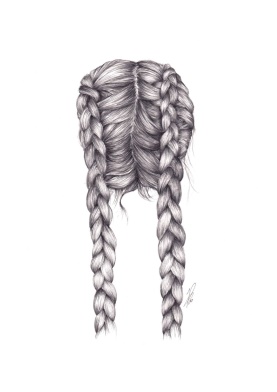 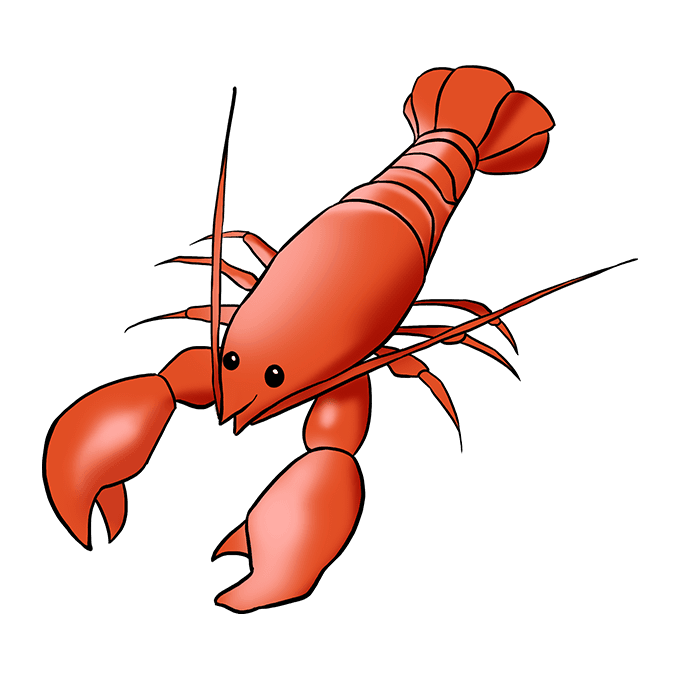 ЕТА                 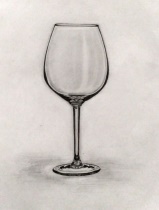 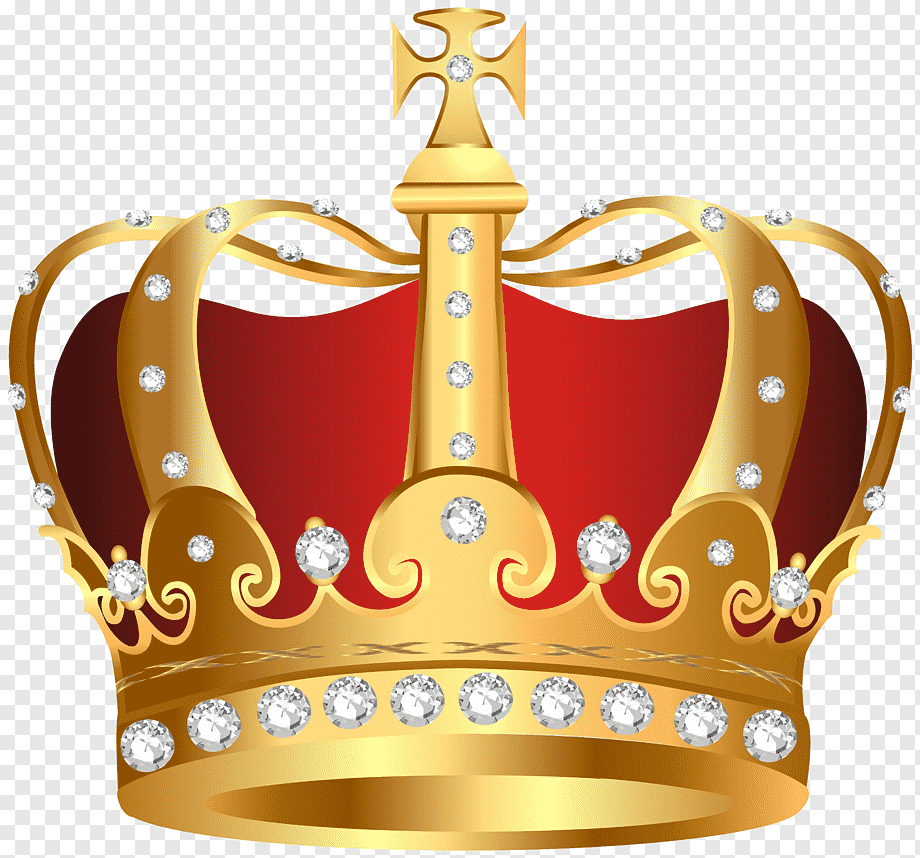 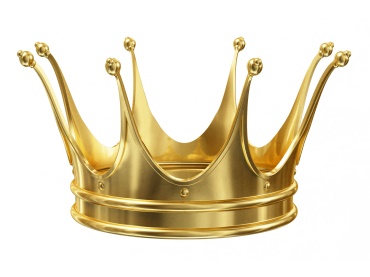 6.Подведение итогов соревнования, награждение победителей. Учитель благодарит учащихся за активную работу. Проведённым внеклассным мероприятием учащиеся остались очень довольны. 